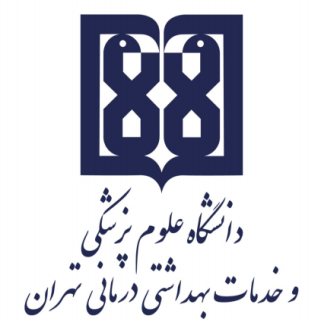 معاونت آموزشيمركز مطالعات و توسعه آموزش علوم پزشکیواحدبرنامهریزی آموزشیچارچوب طراحی«طرح دوره»اطلاعات درس:گروه آموزشی ارایه دهنده درس: نانو فناوری پزشکیعنوان درس:روش تحقیق در علم و فناوری نانوکد درس:	13نوع و تعداد واحد:2 واحد نظرینام مسؤول درس: دکتر مهدی آدابیمدرس/ مدرسان: دکتر مهدی آدابی، دکتر شرمین خرازی، دکتر سید نصرالله طباطبایی، دکتر حامد حسینی، دکتر علیرضا همتیپیشنیاز/ همزمان: ----رشته و مقطع تحصیلی: دوره دکتری تخصصی (Ph.D) رشته نانو فناوری پزشکیاطلاعات مسؤول درس:رتبه علمی:دانشیاررشته تخصصی:نانوفناوری پزشکیمحل کار: دانشکده فناوریهای نوین پزشکیتلفن تماس: 43052152نشانی پست الکترونیک:madabi@tums.ac.irتوصیف کلیدرس (انتظار میرود مسؤول درس ضمن ارائه توضیحاتی کلی،بخشهای مختلف محتوایی درس را در قالب یکیادوبند،توصیف کند): دانشجوبايد در پايان اين درس بتواند سایت ها و پایگاه های علمی معتبر در زمینه پزشکی را بشناسد و با نحوه جست و جو در این سایت ها و یافتن مقالات مد نظر خود آشنا شود. دانشجو باید بتواند نگارش اجزای مختلف یک پروپوزال پژوهشی و پایان نامه را انجام دهد. با انواع متغییرها، فرضیه، سوال و اهداف پژوهشی آشنا باشد. نحوه رفرنس دهی به مقالات در نگارش اسناد علمی را بتواند انجام دهد. دانشجو باید با اخلاق در پژوهش آشنا بوده و مصادیق سرقت ادبی را بشناسد.اهدافکلی/ محورهای توانمندی: آشنایی دانشجویان با روش های متداول تحقیق در علوم پزشکی و نحوه استفاده از نتایج پژوهش انجام شده به منظور آماده سازی  جهت همکاری در فعالیت های پژوهشیاهدافاختصاصی/ زیرمحورهای هر توانمندی:آشنایی با اصول تدوین پروپوزال تحقیقاتیآشنایی با اصول تدوین پایان نامهمقاله نویسیآیین نگارشآشنایی با نرم افزار SPSSآشنایی با نرم افزار originآشنایی با نرم افزار prismآشنایی با نرم افزار MATLABپسازپایانایندرسانتظارمیرودکهفراگیر: با اصول تدوین پروپوزال، پایان نامه، مقاله را فرا گرفته باشد و بتواند از نرم افزارهای SPSS، origin، prism برای کارهای تحقیقاتی استفاده کند.رویکرد آموزشی: روشهاییاددهی- یادگیری با عنایت به رویکرد آموزشی انتخاب شده:رویکرد مجازیکلاس وارونه 	یادگیری مبتنی بر بازی دیجیتالیادگیری مبتنی بر محتوای الکترونیکی تعاملییادگیری مبتنی بر حل مسئله (PBL) 	یادگیری اکتشافی هدایت شده 	یادگیری مبتنی بر سناریوی متنی 	یادگیری مبتنی بر مباحثه در فروم	سایرموارد (لطفاًنامببرید) -------رویکرد حضوریسخنرانی تعاملی (پرسش و پاسخ، کوئیز، بحث گروهی و ...) 	بحث در گروههای کوچک 	ایفای نقش 	یادگیری اکتشافی هدایت شده 	یادگیری مبتنی بر تیم (TBL) 	یادگیری مبتنی بر حل مسئله (PBL) 	یادگیری مبتنی بر سناریو 		استفاده از دانشجویان در تدریس (تدریس توسط همتایان) 	یادگیری مبتنی بر بازی سایرموارد (لطفاًنامببرید) -------رویکرد ترکیبیترکیبی از روشهای زیرمجموعه رویکردهای آموزشی مجازی و حضوری، به کار میرود.لطفا نام ببرید.یادگیری مبتنی بر محتوای الکترونیکی تعاملیسخنرانی تعاملی (پرسش و پاسخ، کوئیز، بحث گروهی و ...) 	تقویمدرس:وظایف و انتظارات ازدانشجو: مشارکت فعال در برنامههای کلاس، حضور منظم در کلاس درس، انجام تکالیف در موعد مقرر، مطالعه منابع معرفی شدهروش ارزیابی دانشجو: به صورت مکتوب و عملی با نظر استادذکر نوع ارزیابی (تکوینی/تراکمی): تکوینی %50 و تراکمی %50ذکر روش ارزیابی دانشجو: تکلیف، پرسش و پاسخ، آزمون کتبیذکر سهم ارزشیابی هر روش در نمره نهایی دانشجو: تکوینی %50 و تراکمی %50منابع:الف) کتب: كتب معتبر روز با نظر استادب) مقالات: مقالات معتبر روز با نظر استاد      ج) محتوای الکترونیکی: -د) منابعبرایمطالعهبیشتر:-مجازیحضوریترکیبینام مدرس/ مدرسانفعالیتهاییادگیری/ تکالیف دانشجوروش تدریسعنوان مبحثجلسهدکتر شرمین خرازیپرسش و پاسخ کوتاهترکیبیآشنایی با اصول تدوین پروپوزال تحقیقاتی1دکتر شرمین خرازیپرسش و پاسخ کوتاهترکیبیآیین نگارش2دکتر شرمین خرازیپرسش و پاسخ کوتاهترکیبیخطا و ارقام معنی دار3دکتر شرمین خرازیترکیبیمقاله نویسی4دکتر شرمین خرازیتمرین عملیترکیبیانواع برازش و آشنایی با نرم افزار origin5دکتر مهدی آدابیپرسش و پاسخ کوتاهترکیبیمالکیت فکری برای کسب و کارهای دانش بنیان6دکتر علیرضا همتیتمرین عملیترکیبیآمار7دکتر علیرضا همتیتمرین عملیترکیبیآمار8دکتر علیرضا همتیتمرین عملیترکیبیآمار9دکتر علیرضا همتیتمرین عملیترکیبیآمار10دکتر علیرضا همتیتمرین عملیترکیبیآمار11دکتر حامد حسینیپرسش و پاسخ کوتاهترکیبیکارازمایی بالینی12دکتر حامد حسینیپرسش و پاسخ کوتاهترکیبیکارازمایی بالینی 13دکتر حامد حسینیپرسش و پاسخ کوتاهترکیبیکارازمایی بالینی14دکتر نصرا... طباطباییتمرین عملیترکیبیآشنایی با نرم افزار MATLAB15دکتر نصرا... طباطباییتمرین عملیترکیبیآشنایی با نرم افزار prism16دکتر نصرا... طباطباییتمرین عملیترکیبیآشنایی با نرم افزار prism17چک لیست ارزیابی طرح دوره چک لیست ارزیابی طرح دوره چک لیست ارزیابی طرح دوره چک لیست ارزیابی طرح دوره چک لیست ارزیابی طرح دوره چک لیست ارزیابی طرح دوره چک لیست ارزیابی طرح دوره چک لیست ارزیابی طرح دوره   چگونگی پردازش طرح با توجه به معیارها  چگونگی پردازش طرح با توجه به معیارها  چگونگی پردازش طرح با توجه به معیارهامعیارهای ارزیابیآیتمنام درسرشته مقطعگروهتوضیحات در خصوص موارد نیازمند اصلاحنیازمند اصلاحقابل قبولمعیارهای ارزیابیآیتمنام درسرشته مقطعگروهبه اطلاعات کلی درس اعم از گروه آموزشی ارایه دهنده درس، عنوان درس، کد درس، نوع و تعداد واحد، نام مسؤول درس و سایر مدرسان، دروس پیش نیاز و همزمان و رشته و مقطع تحصیلی اشاره شده است. اطلاعات درساطلاعات مسؤول درس اعم از رتبه علمی، رشته تخصصی، اطلاعات تماس و ...  درج شده است.اطلاعات مسؤول درسبخشهای مختلف محتوایی درسدر حد یک یا دو بند معرفی شده است.توصیف کلی درساهداف کلی/ محورهای توانمندی  با قالب نوشتاری صحیح درج شدهاند..اهداف کلی/ محورهای توانمندیاهداف اختصاصی/ زیرمحورهای هر توانمندی با قالب نوشتاری صحیح درج شدهاند.اهدافاختصاصی/ زیرمحورهای هر توانمندیرویکرد آموزشی مورد نظر در ارایه دوره اعم از حضوری، مجازی و ترکیبی مشخص شده است. رویکرد آموزشیروشهای یاددهی و یادگیری درج شدهاند.روشهای یاددهی- یادگیریجدول مربوط به تقویم درس، به طور کامل تکمیل شده است.تقویم درسوظایف و انتظارات از دانشجویان نظیر حضور منظم در کلاس درس، انجام تکالیف در موعد مقرر، مطالعه منابع معرفی شده و مشارکت فعال در برنامههای کلاس و ... تعریف شده و درج گردیده است.وظایف و انتظارات از دانشجونحوه ارزیابی دانشجو  با ذکر نوع ارزیابی (تکوینی/تراکمی)، روش ارزیابی و سهم هر نوع/ روش ارزیابی در نمره نهایی دانشجو، درج شده است.نحوه ارزیابی دانشجوکتابهای درسی، نشریههای تخصصی، مقالهها و  نشانیوبسایتهایمرتبط، معرفی شدهاندمنابع